网上申领失业金操作手册申领条件：①失业前用人单位和本人累计已经缴纳失业保险费满一年的②非因本人意愿中断就业的（停保原因不是在职人员辞职）③在湖南省内的社区完成失业登记申领途径：长沙人社12333官网、长沙人社APP申领注意事项：①必须先在社区进行失业登记②确保社保卡已办理且能正常使用失业金申领手机办理手机应用商店搜索“长沙人社”APP或浏览器搜索“长沙人社”APP，进行下载安装。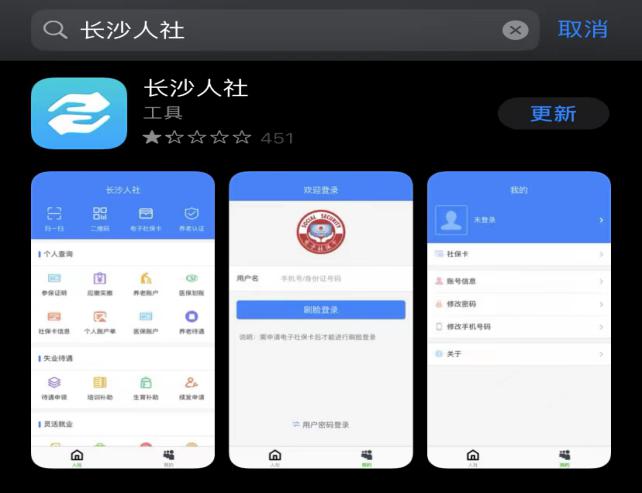 二、点击右下角“我的”进行账号注册或登录。（之前有在www.cs12333.com平台注册过就不需要再次注册，账号密码与12333平台一致）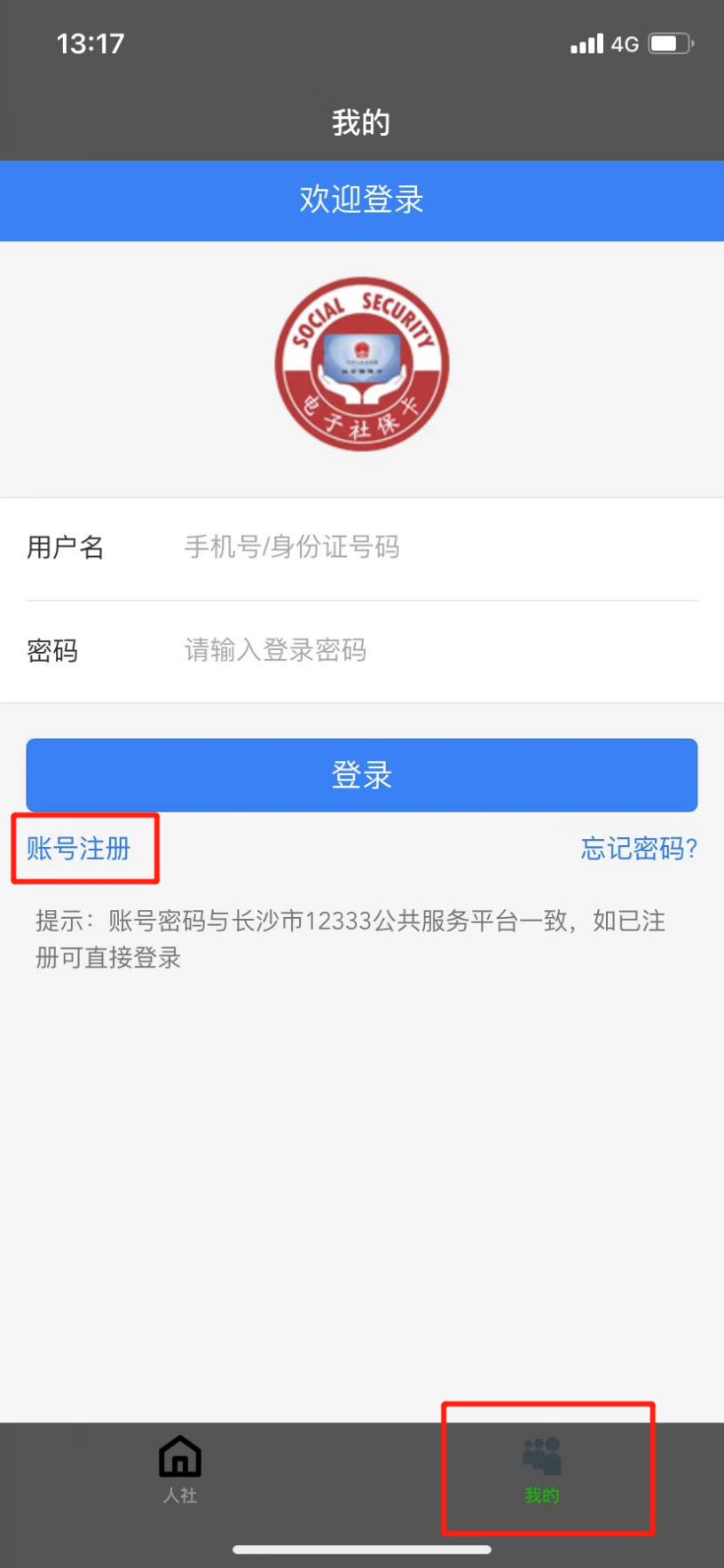 三、登录账号后，点击人社，选择失业工伤待遇下面的【保险金申领】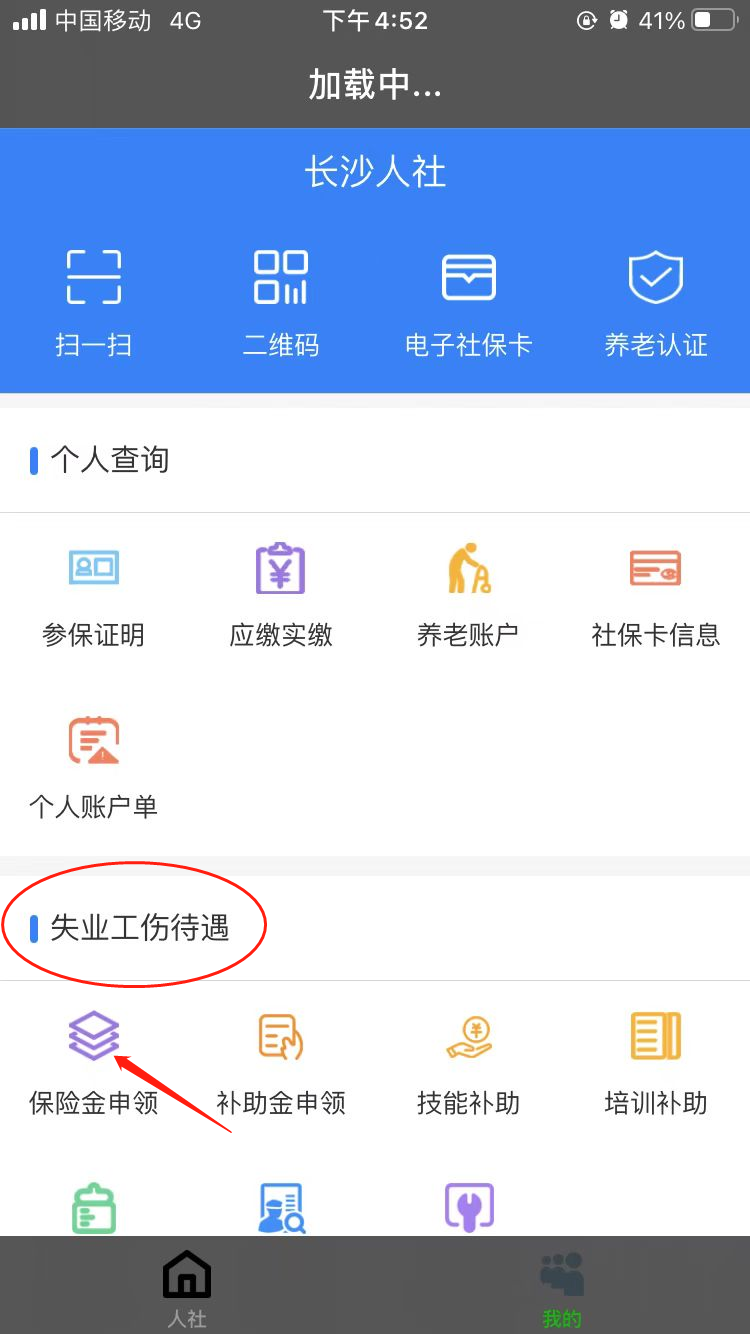 阅读、勾选承诺书和相关失业保险政策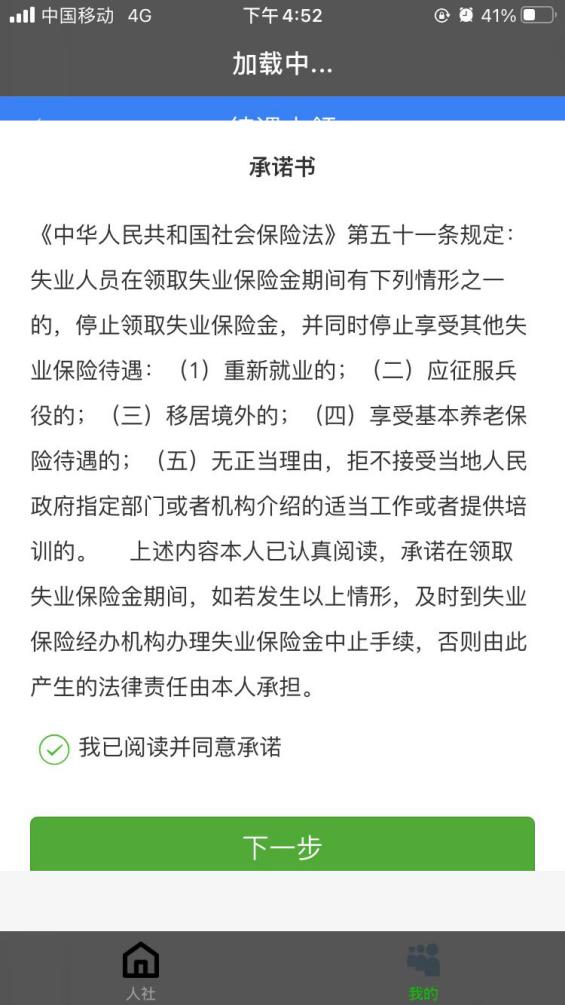 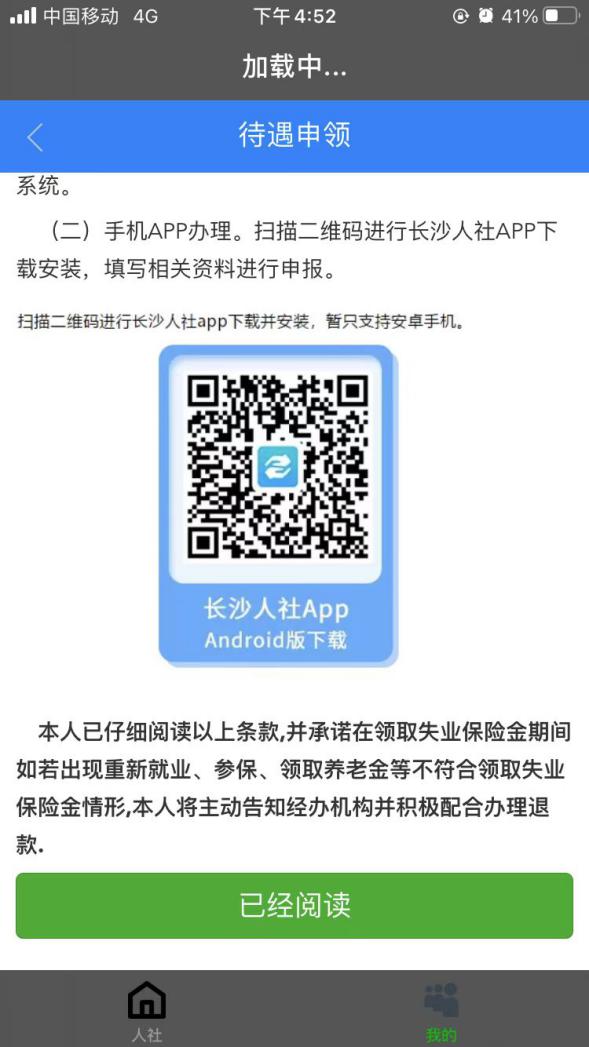 五、填写现住地址、详细地址与联系电话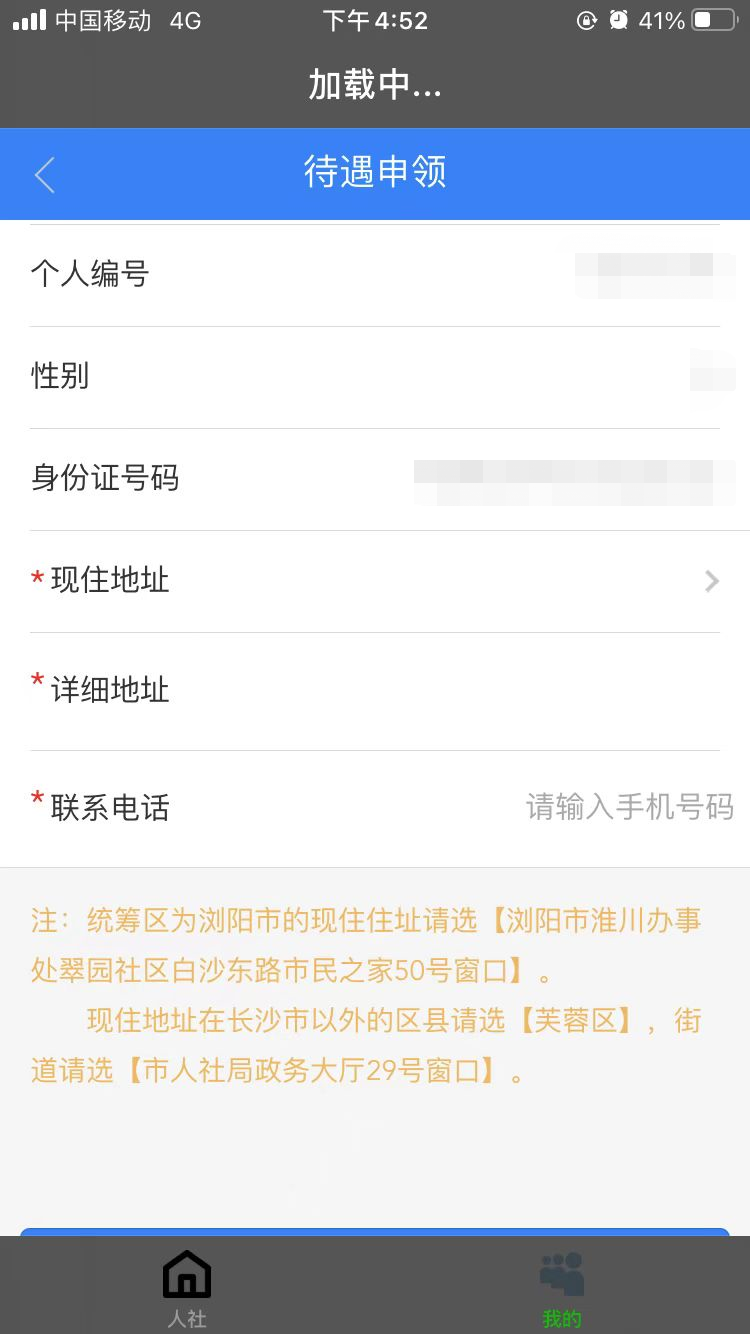 六、核对个人参保信息、失业保险缴费月数与社保卡信息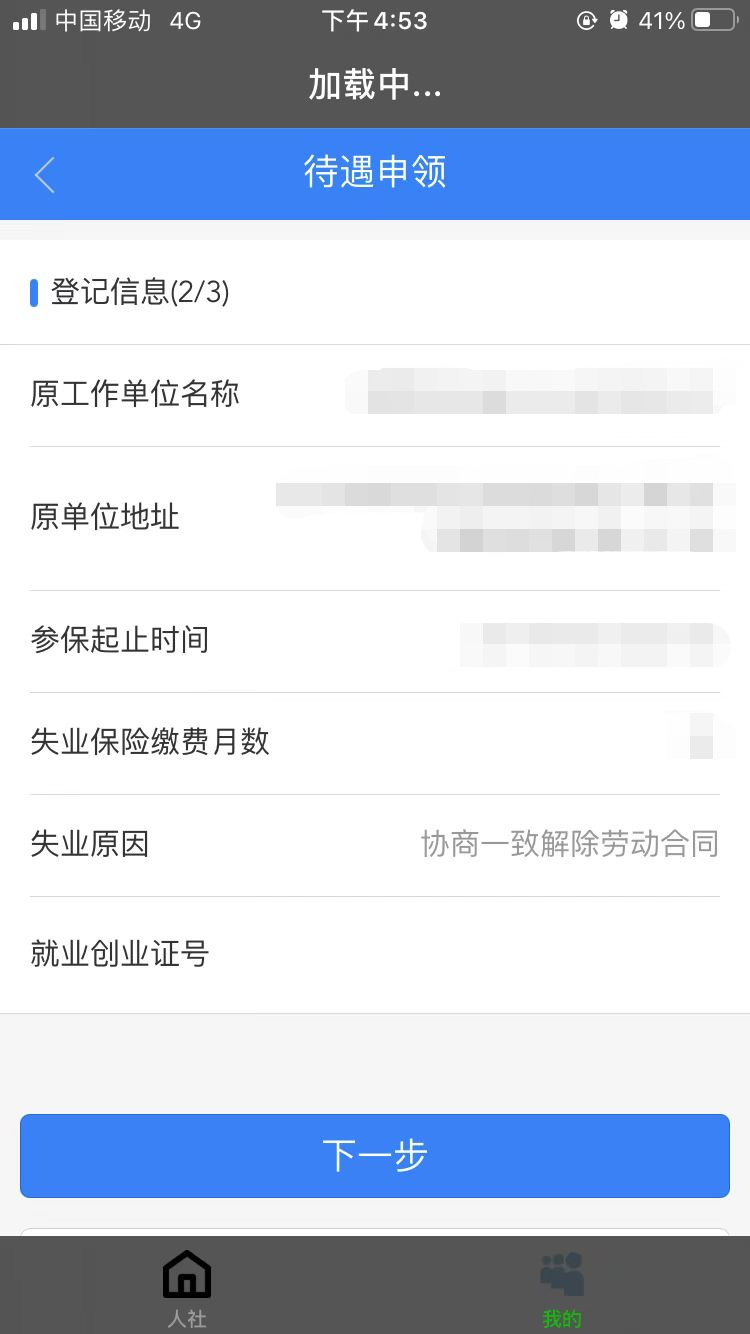 七、提交申报，等待审核，审核通过后审核结果会短信告知申领人失业金申领网页办理一、进入www.cs12333.com 点击“个人注册”（已注册可直接登录）。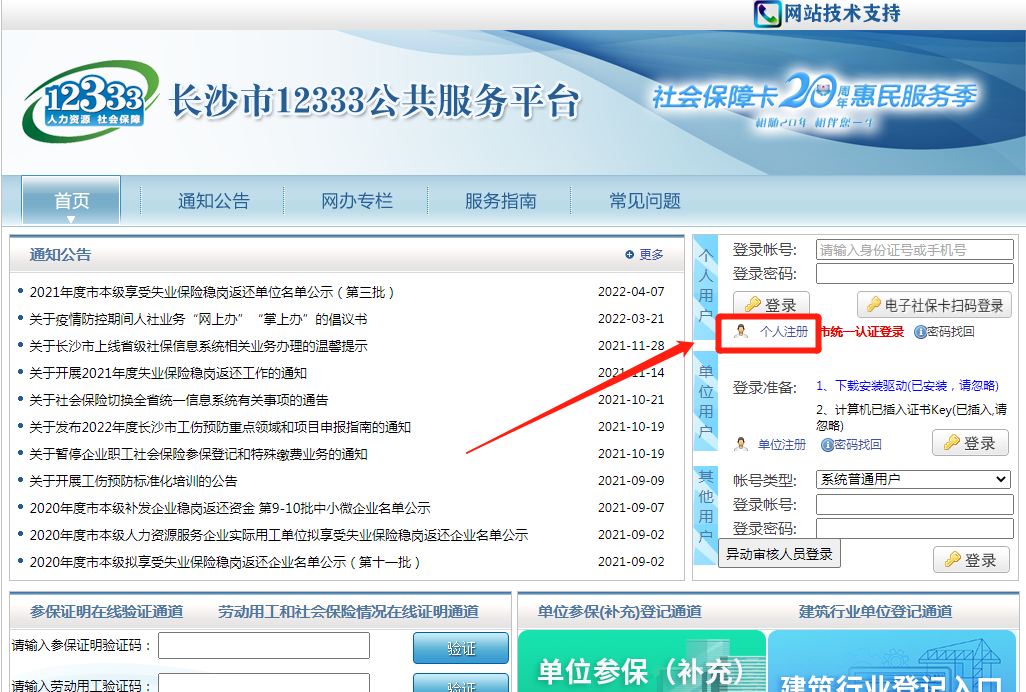 二、输入姓名、身份证号码、民族后点击验证身份按钮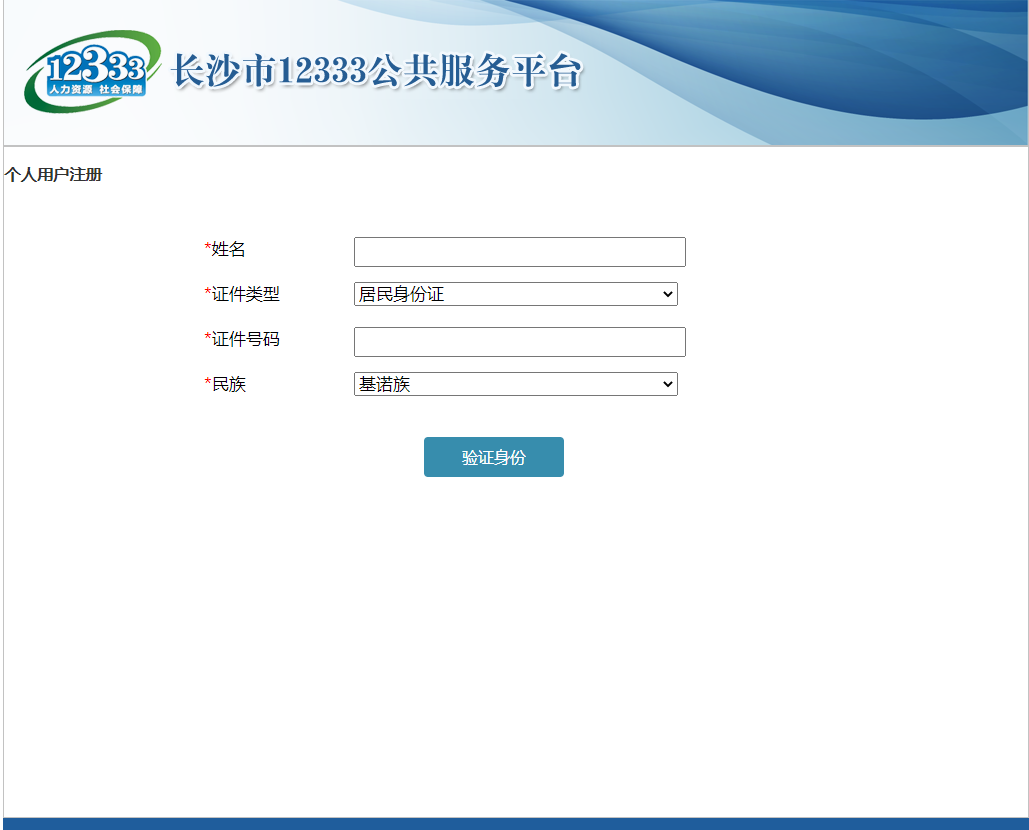 三、验证通过后设置用户详细信息，点注册按钮。(登录密码必须包含大写字母、小写字母、数字、特殊字符!  且登录密码不能少于8位!)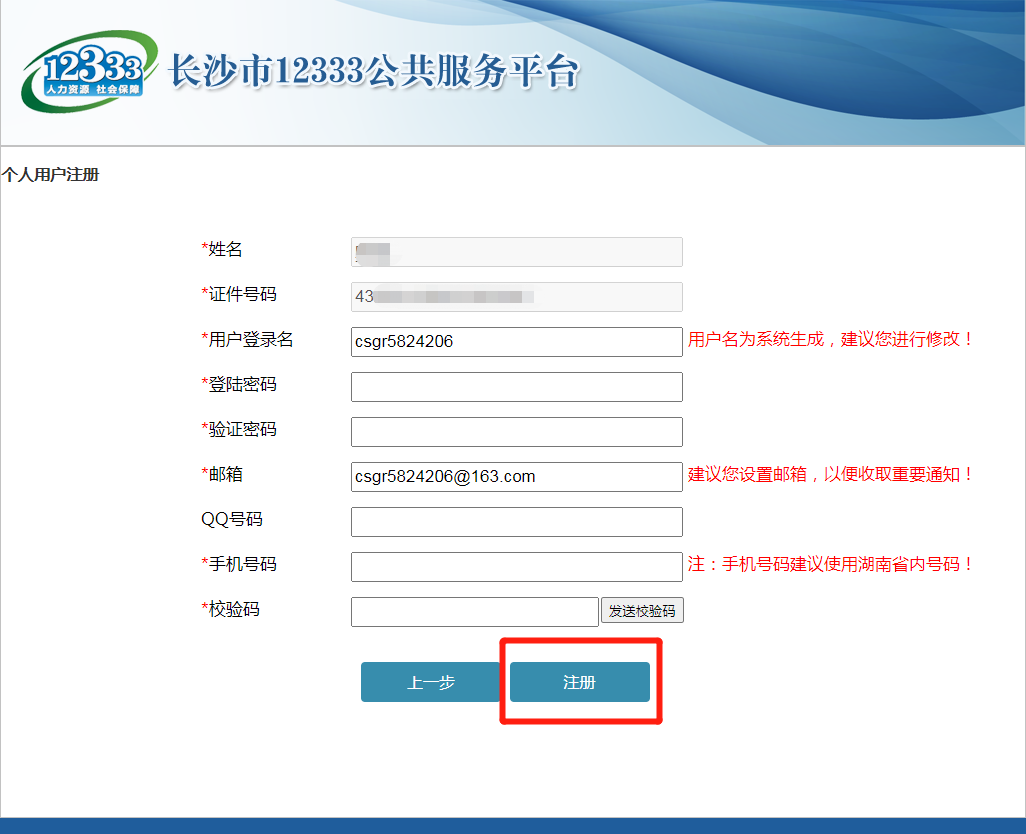 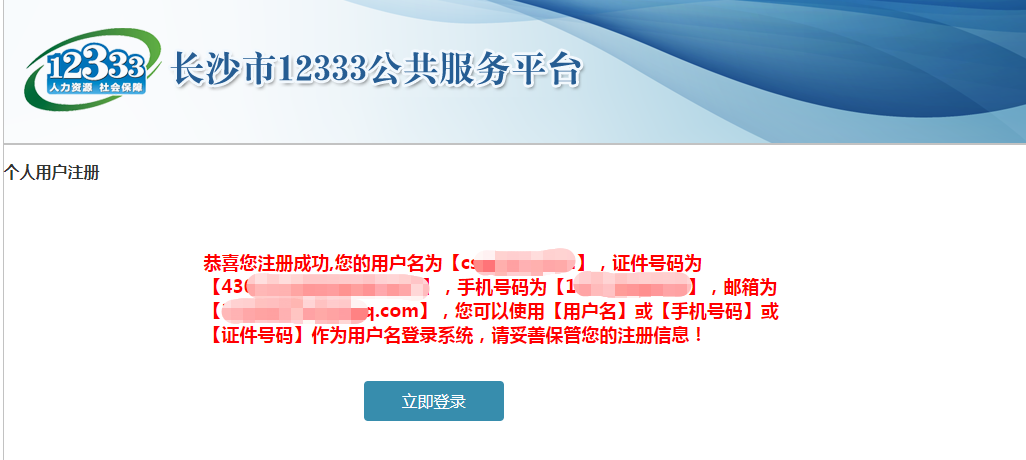 四、注册成功后，返回12333首页，选择个人用户输入身份证号码或手机号码登录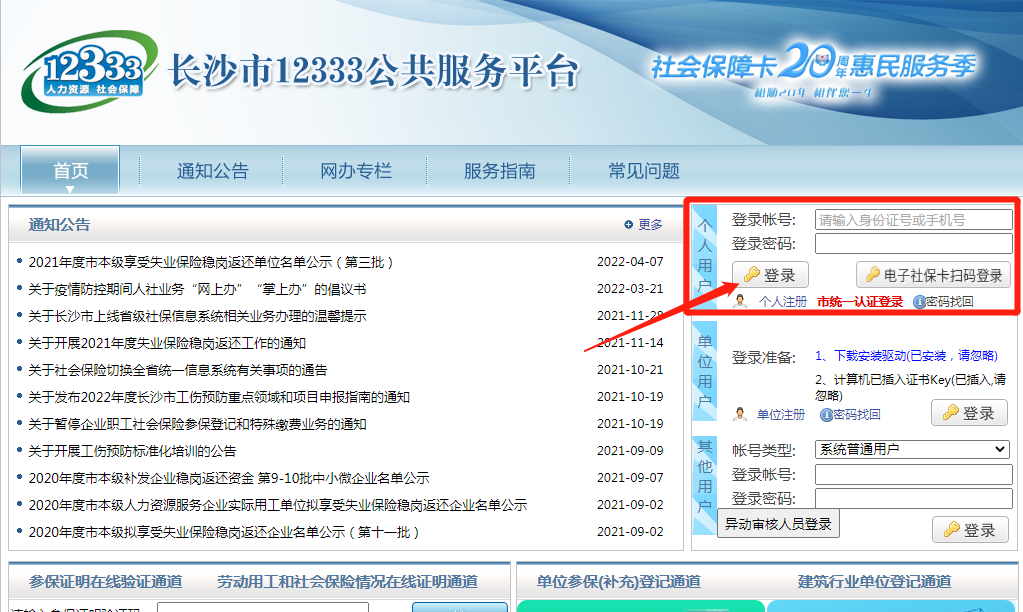 五、进入系统后，选择左边菜单的失业办理【失业保险金申领】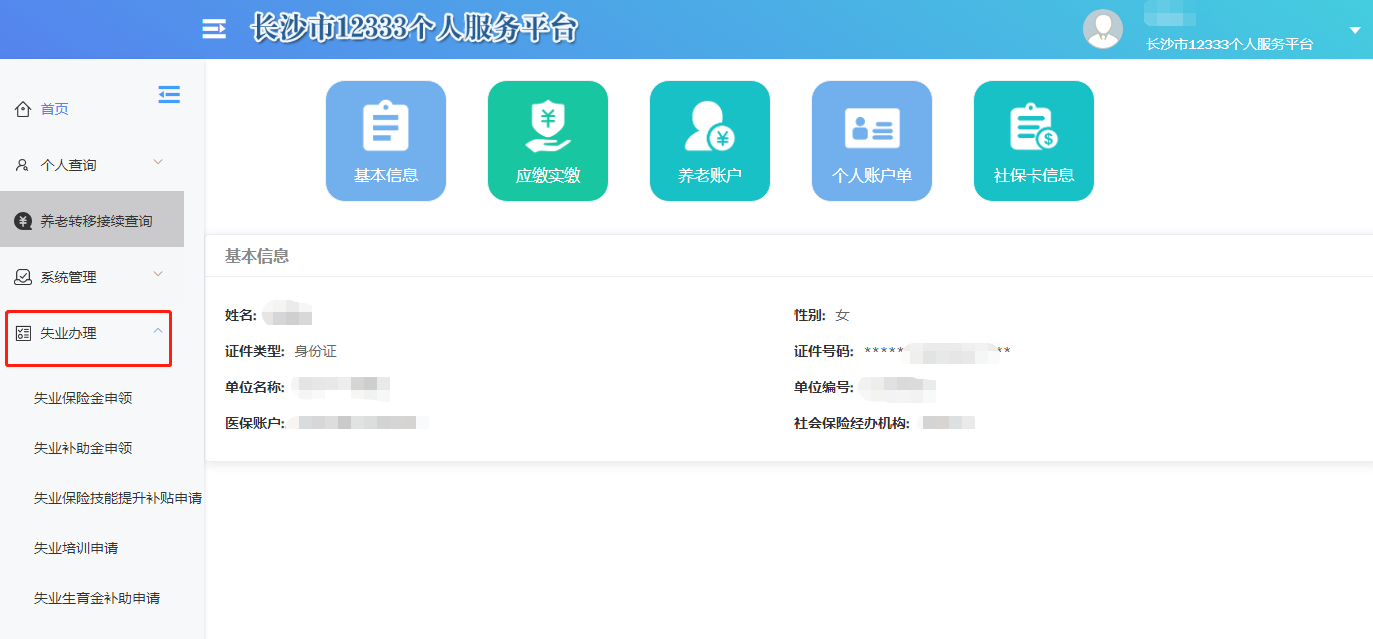 六、对于符合业务规则、约束规则的人员，填写相关信息、录入家庭详细地址等信息，核对社保卡卡号，提交等待审核。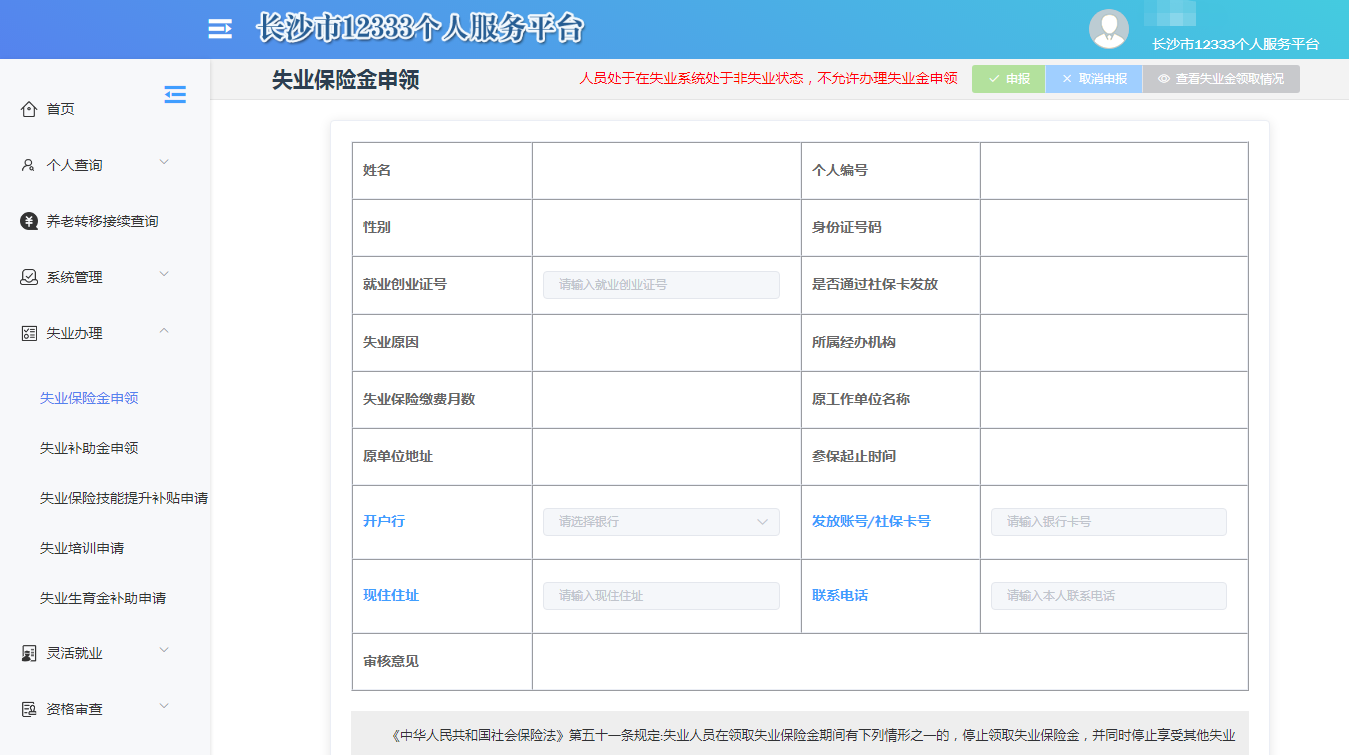 七、提交申报，等待审核，审核通过后审核结果会短信告知申领人